Глава муниципального образования                                           С.Ю. АндрееваРазослано: в дело, администрации района, прокурору района                                                                                                                  ПРОЕКТ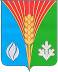               Администрациямуниципального образования          сельское поселение     Ромашкинский сельсовет    Курманаевского района      Оренбургской области     ПОСТАНОВЛЕНИЕ         ----2023 № -пО признании постановления № 10-пот 01.02.2023 утратившим силуВ соответствии с постановлением Правительства Российской Федерации от 24.10.2022 № 1885 «О внесении изменений в Правила противопожарного режима в Российской Федерации», Уставом муниципального образования Ромашкинский сельсовет Курманаевского района Оренбургской области:1. Признать постановление Администрации муниципального образования Ромашкинский сельсовет Курманаевского района Оренбургской области № 11-п от 01.02.2023 «Об утверждении Порядка согласования регламента проведения мероприятий с применением специальных сценических эффектов, профессиональных пиротехнических изделий и огневых эффектов при проведении концертных и спортивных мероприятий с массовым пребыванием людей в зданиях и сооружениях, расположенных на территории муниципального образования Ромашкинский сельсовет Курманаевского района» утратившим силу.	2. Контроль за исполнением настоящего постановления оставляю за собой. 3. Постановление вступает в силу после официального опубликования в газете «Вестник», распространяет свое действие на правоотношения, возникшие с 01.03.2023 года, и подлежит размещению на официальном сайте.